Руководствуясь Федеральным законом от 21 декабря 2001 года № 178-ФЗ «О приватизации государственного и муниципального имущества», решением Совета муниципального района «Прилузский» от 19 декабря 2008 года № III-17/10 «Об утверждении положения о порядке владения, пользования и распоряжения муниципальной собственностью муниципального образования муниципального района «Прилузский»,Совет муниципального района «Прилузский» РЕШИЛ:Утвердить прогнозный план (программу) приватизации муниципального имущества муниципального района «Прилузский» на 2018 год и плановый период 2019 и 2020 годов согласно приложению к настоящему постановлению.Признать утратившим силу решения Совета муниципального района «Прилузский»:- от 11 декабря 2015 года №V-04/6 «Об утверждении прогнозного плана (программы) приватизации муниципального имущества муниципального района «Прилузский» на 2016 год и плановый период 2017 и 2018 годов;- от 29 апреля 2016 года №V-08/7 «О внесении изменений в решение Совета муниципального района «Прилузский» от 11 декабря 2015 года №V-04/6 «Об утверждении прогнозного плана (программы) приватизации муниципального имущества муниципального района «Прилузский» на 2016 год и плановый период 2017 и 2018 годов»»;- от 13 июля 2017 года №V-21/6 «О внесении изменений в решение Совета муниципального района «Прилузский» от 11 декабря 2015 года №V-04/6 «Об утверждении прогнозного плана (программы) приватизации муниципального имущества муниципального района «Прилузский» на 2016 год и плановый период 2017 и 2018 годов»»;- от 27 октября 2017 года №V-23/10 «О внесении изменений в решение Совета муниципального района «Прилузский» от 11 декабря 2015 года №V-04/6 «Об утверждении прогнозного плана (программы) приватизации муниципального имущества муниципального района «Прилузский» на 2016 год и плановый период 2017 и 2018 годов».Настоящее решение вступает в силу со дня опубликования в бюллетене «Информационный вестник Совета и администрации муниципального района «Прилузский».УтвержденСоветом муниципального района «Прилузский» от 30 марта 2018 года №V-27/5«Об утверждении прогнозного плана (программы) приватизации муниципального имущества муниципального района «Прилузский»  на 2018 год и плановый период 2019 и 2020 годов(приложение)ПРОГНОЗНЫЙ ПЛАН(ПРОГРАММА) ПРИВАТИЗАЦИИ МУНИЦИПАЛЬНОГО ИМУЩЕСТВАМУНИЦИПАЛЬНОГО РАЙОНА «ПРИЛУЗСКИЙ» НА 2018 ГОДИ ПЛАНОВЫЙ ПЕРИОД 2019 И 2020 ГОДОВГлава муниципального района – председатель Совета муниципального района «Прилузский»Е.П. Шучалин№ п/пНаименование объектаМестонахождениеПредполагаемый срок приватизацииПредполагаемый срок приватизацииПредполагаемый срок приватизации№ п/пНаименование объектаМестонахождение2018год2019 год2020 год1.Здание школьных мастерских(кадастровый № 11:01:1101000:257, 1951 года постройки)Республика Коми, Прилузский район, с. Гурьевка, ул. Центральная, д.75III - IV квартал--2.Нежилое здание, общей площадью (209,4 кв.м., 1980 года постройки)Республика Коми, Прилузский район, с. Летка, ул. Пионерская, д.13III - IV квартал--3.Здание с гаражами(назначение: нежилое, этаж-1, общей площадью 146,6 кв.м., 1985 года постройки)Республика Коми, Прилузский район, п.с.т. Ожындор, ул. Лесная, д.20II - IV квартал--4.Здание (назначение: нежилое, 1990 года постройки, кадастровый №11:01:8201002:108)Республика Коми, Прилузский район, п.с.т. Пожемаяг, ул. Спортивная, д.15III - IV квартал--5.Здание школьного гаража(1998 года постройки)Республика Коми, Прилузский район, с. Летка, ул. Школьная, д.13д III - IV квартал--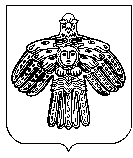 